ESCOLA MUNICIPAL FARID SALOMÃO- ROTINA SEMANAL PROFESSORA- MARIA JOSÉSemana de 26 e 27 de Maio de 2020- 2º ANO AATIVIDADES ROTINA 26 E 27 DE MAIO (2º ANOS) TERÇA-FEIRA (26/05/20)Apostila Aprender Sempre (Português) - Atividade 1 – Histórias conhecidas com lobos. Exercícios número 1, 2, 3 e 4.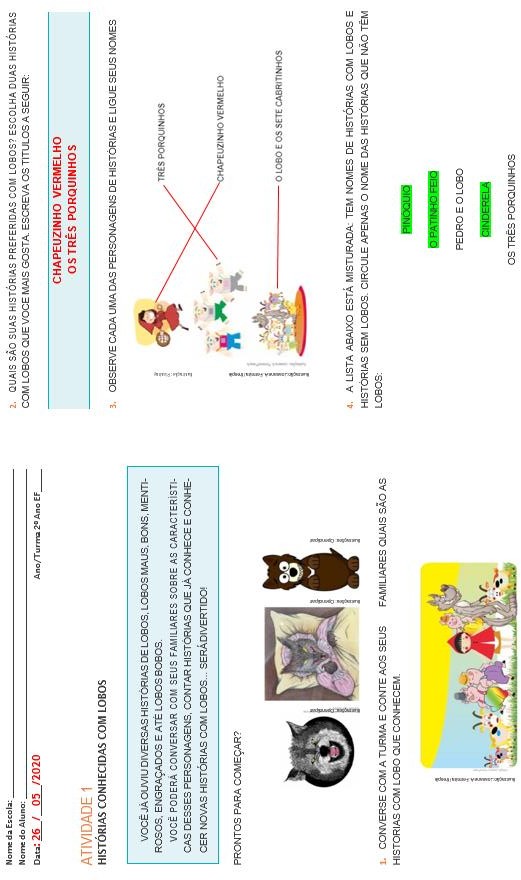 Caderno de casa – 1 – Faça uma lista com sete características do lobo. Características do lobo: (exemplos)Peludo Ágil Esperto Carnívoro Astuto Rápido VelozApostila Aprender sempre (Matemática) - Sequência 1 – Brincando com os números.Atividade 1 – Os números em sua vida pessoal. Resolva os exercícios 1 e 2.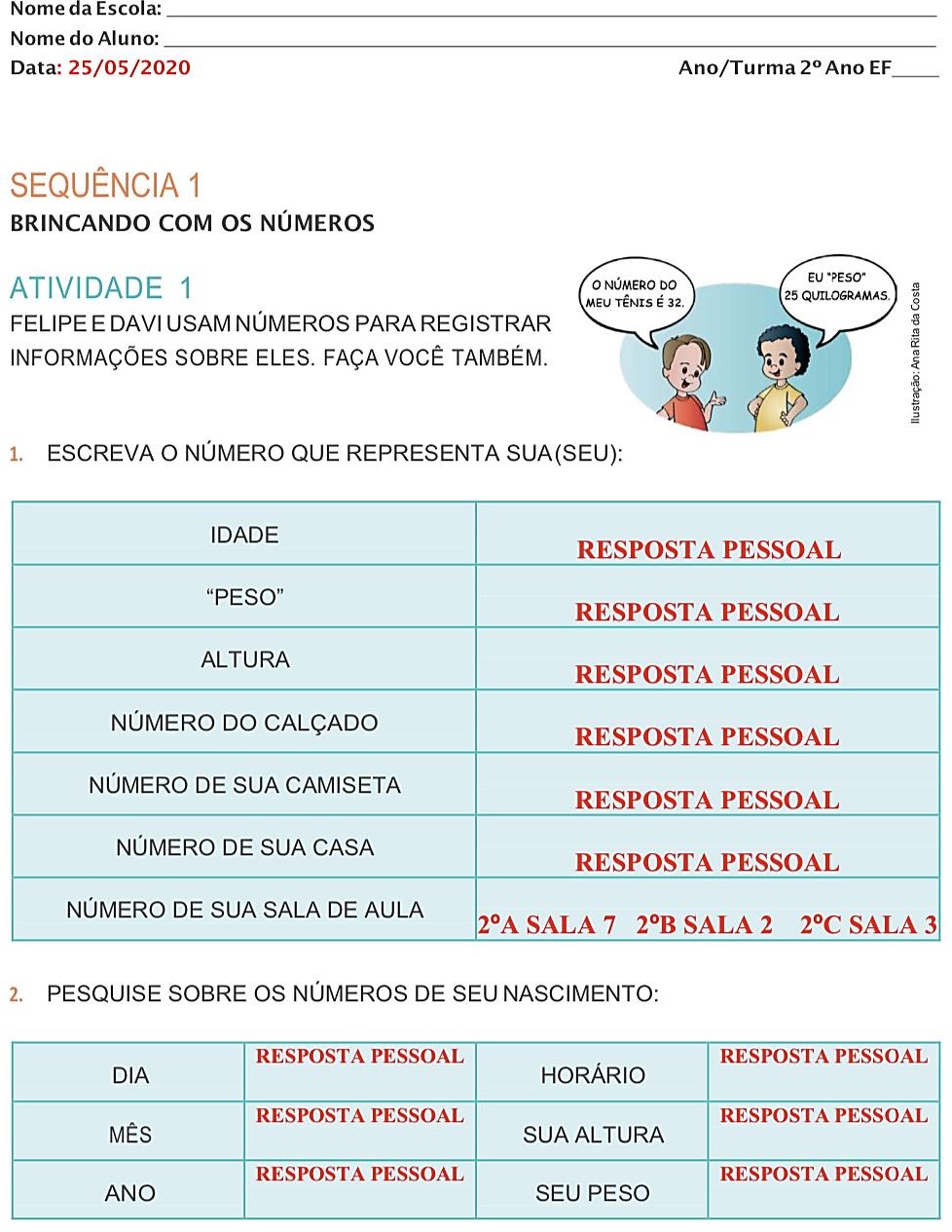 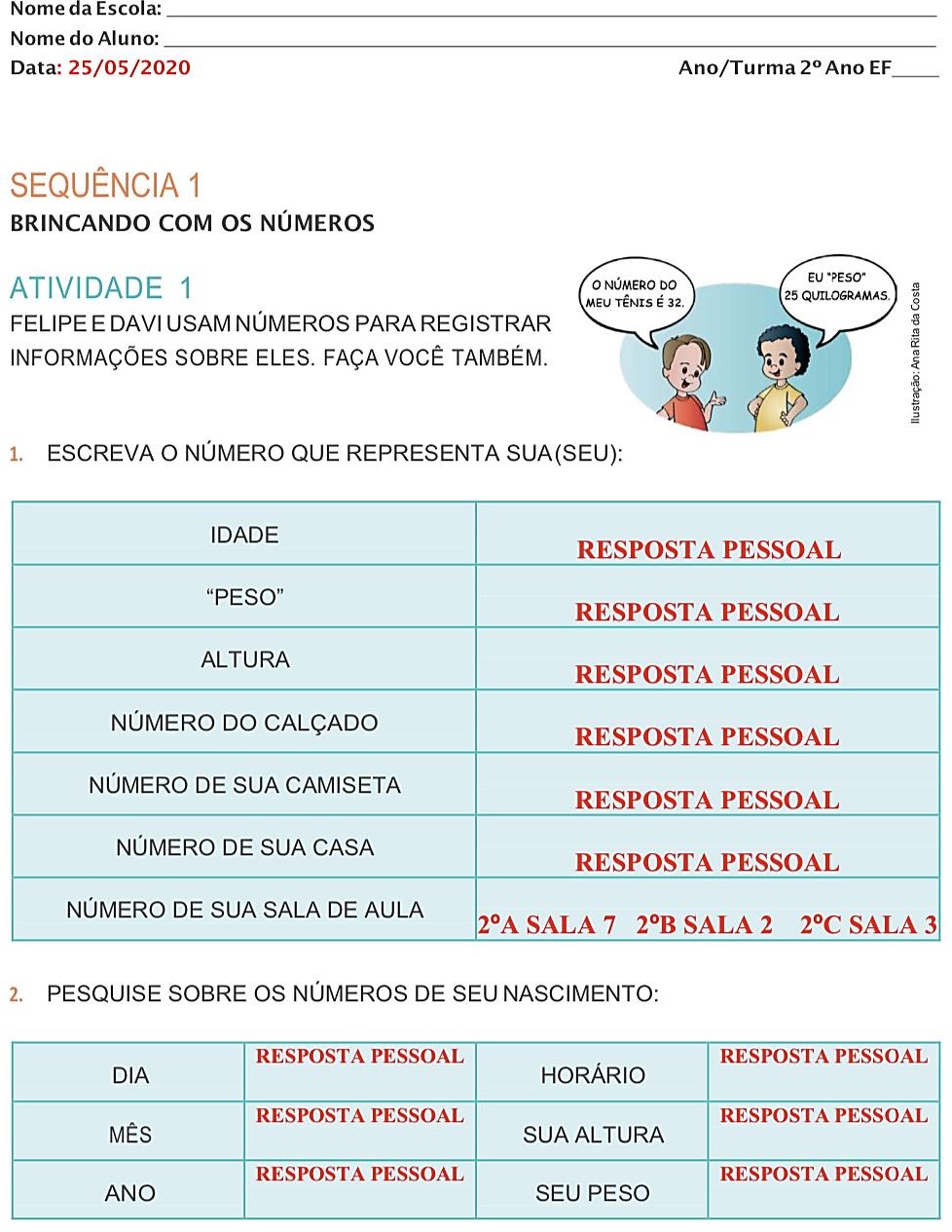 Atividade 2 – Funções dos números. Resolva os exercícios 1 e 2.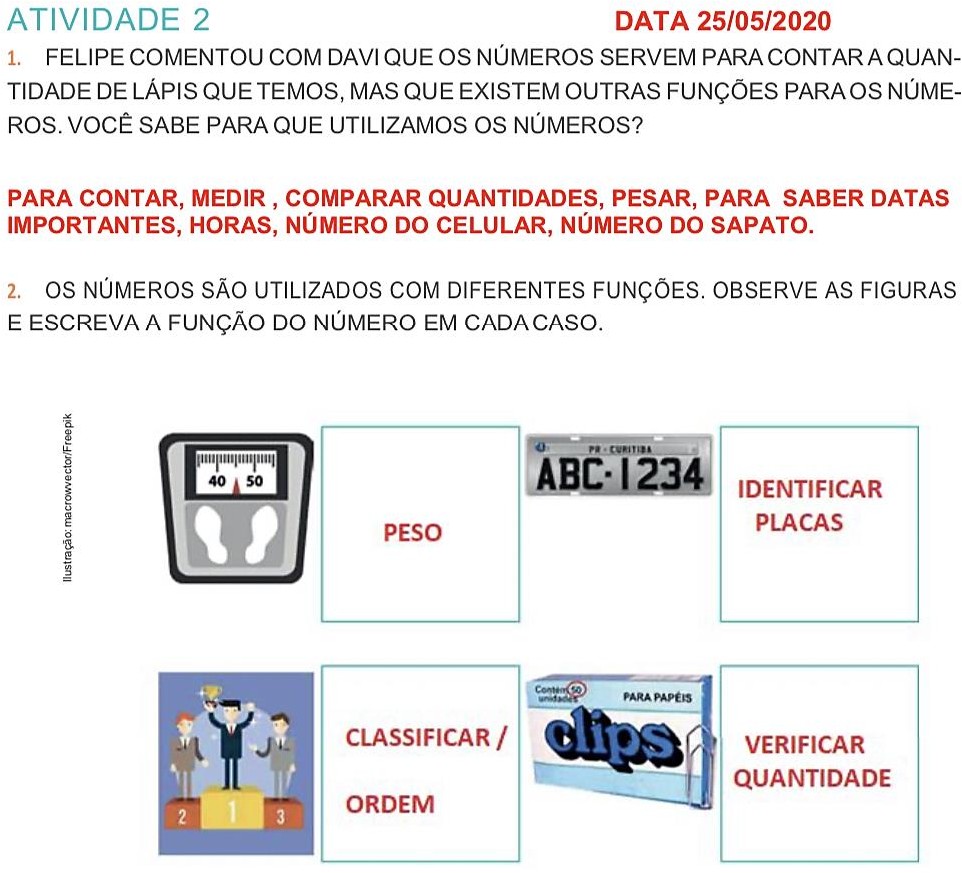 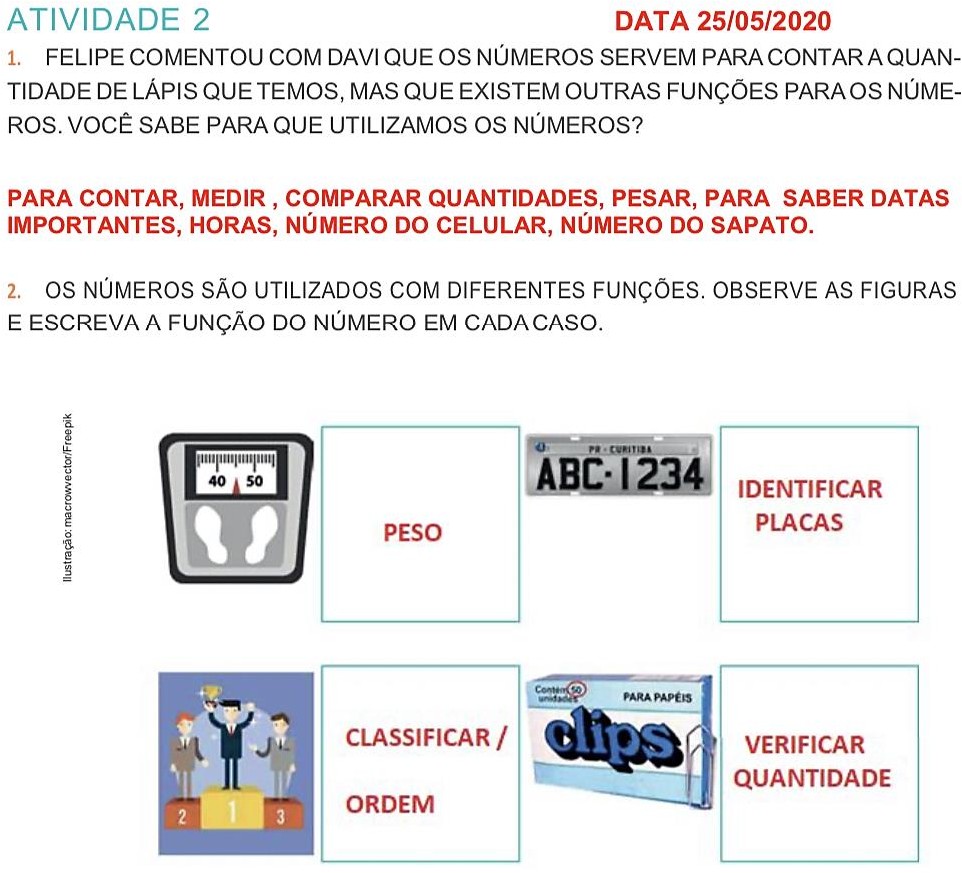 QUARTA-FEIRA (27/05/20)Caderno de casa - 1– Use sua esperteza e responda:Sou um a menos que 289. Sou oFico entre o 265 e 267. Sou o266288	..Sou um a mais que o 302. Sou o 	303_ 	.Venho antes que o 300. Sou o 	299	_.Apostila Aprender sempre (Matemática) - Atividade 3 – Calendário - Resolva os exercícios 1 e 2.DATA 27/05/2020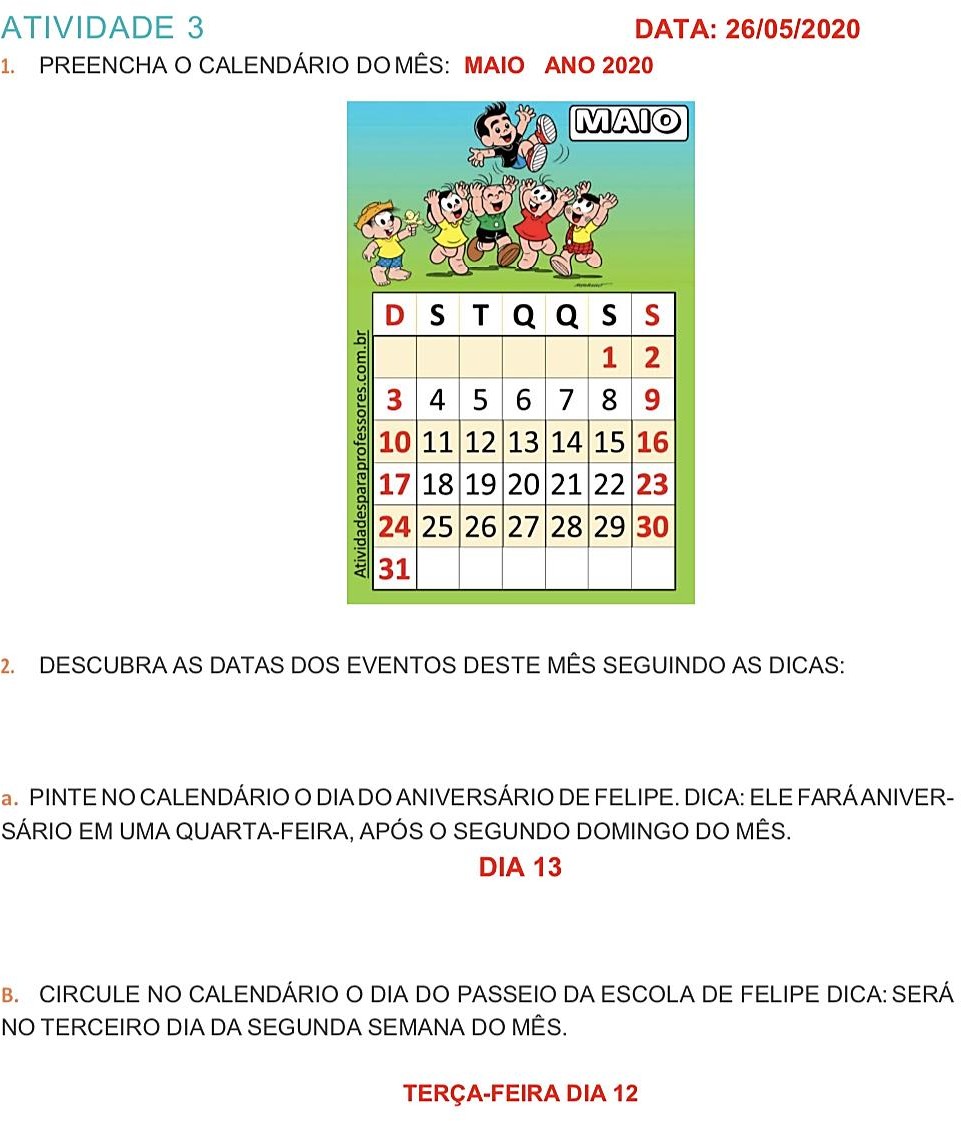 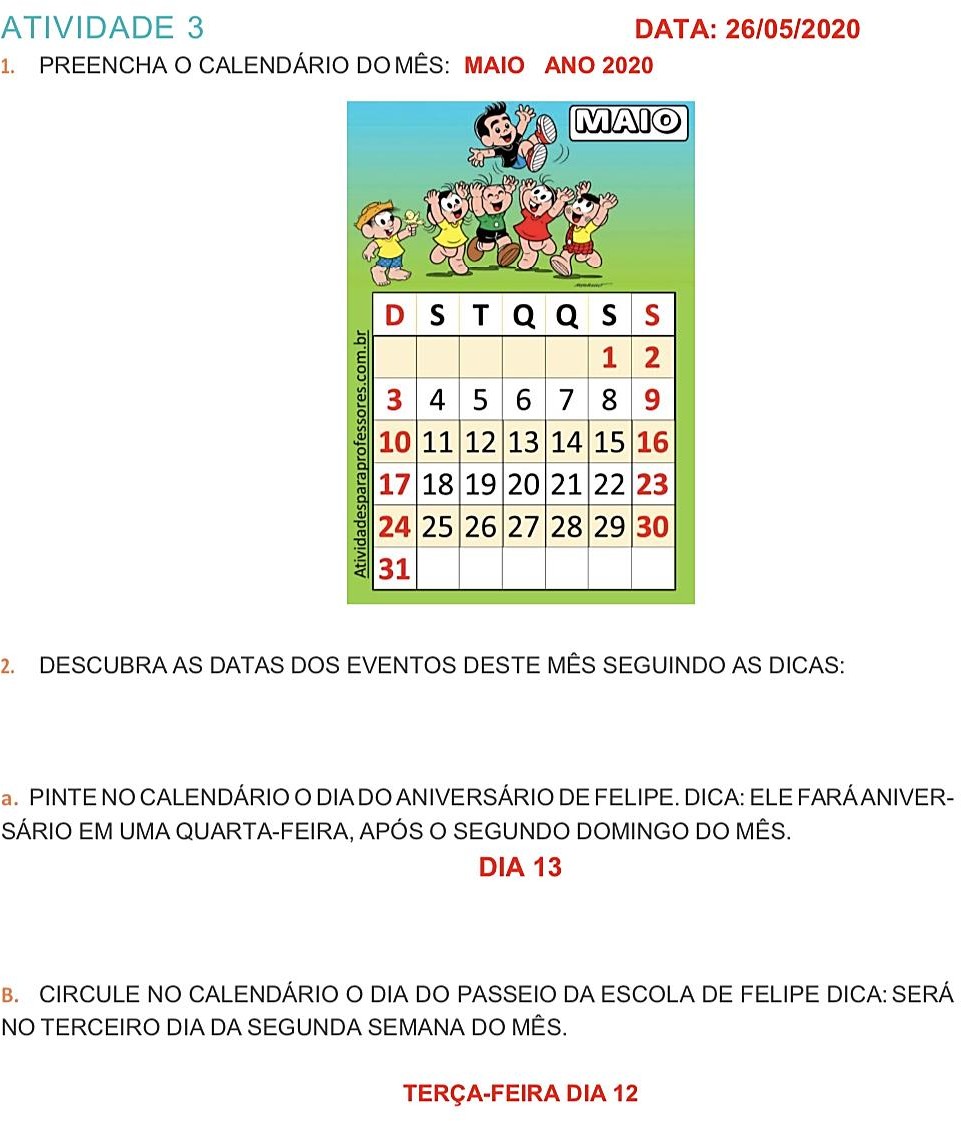 Atividade 4 – Identificando os números maiores e menores. Ordem decrescente - Resolva o exercício 1 (A, B e C).DATA 27/05/2020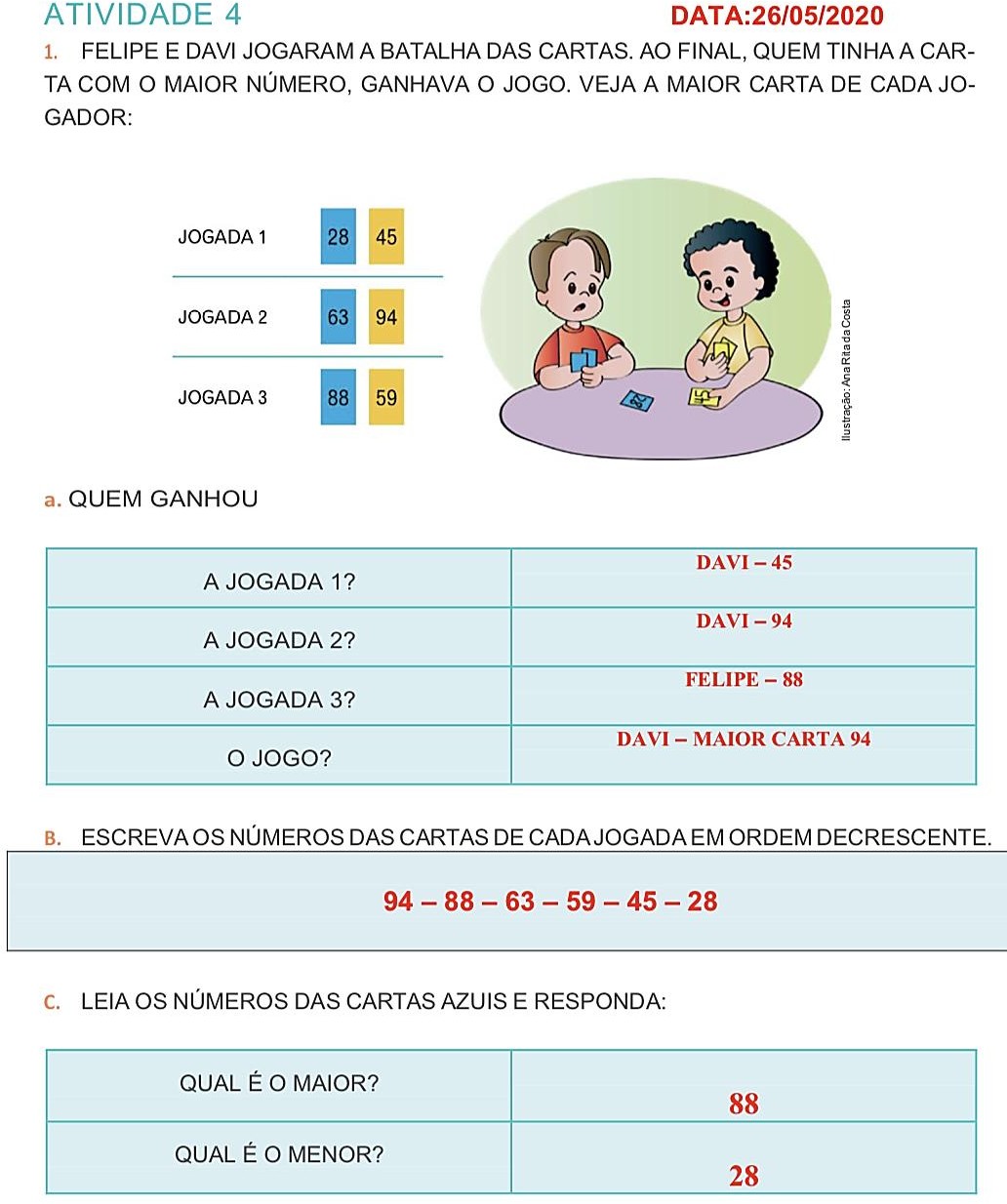 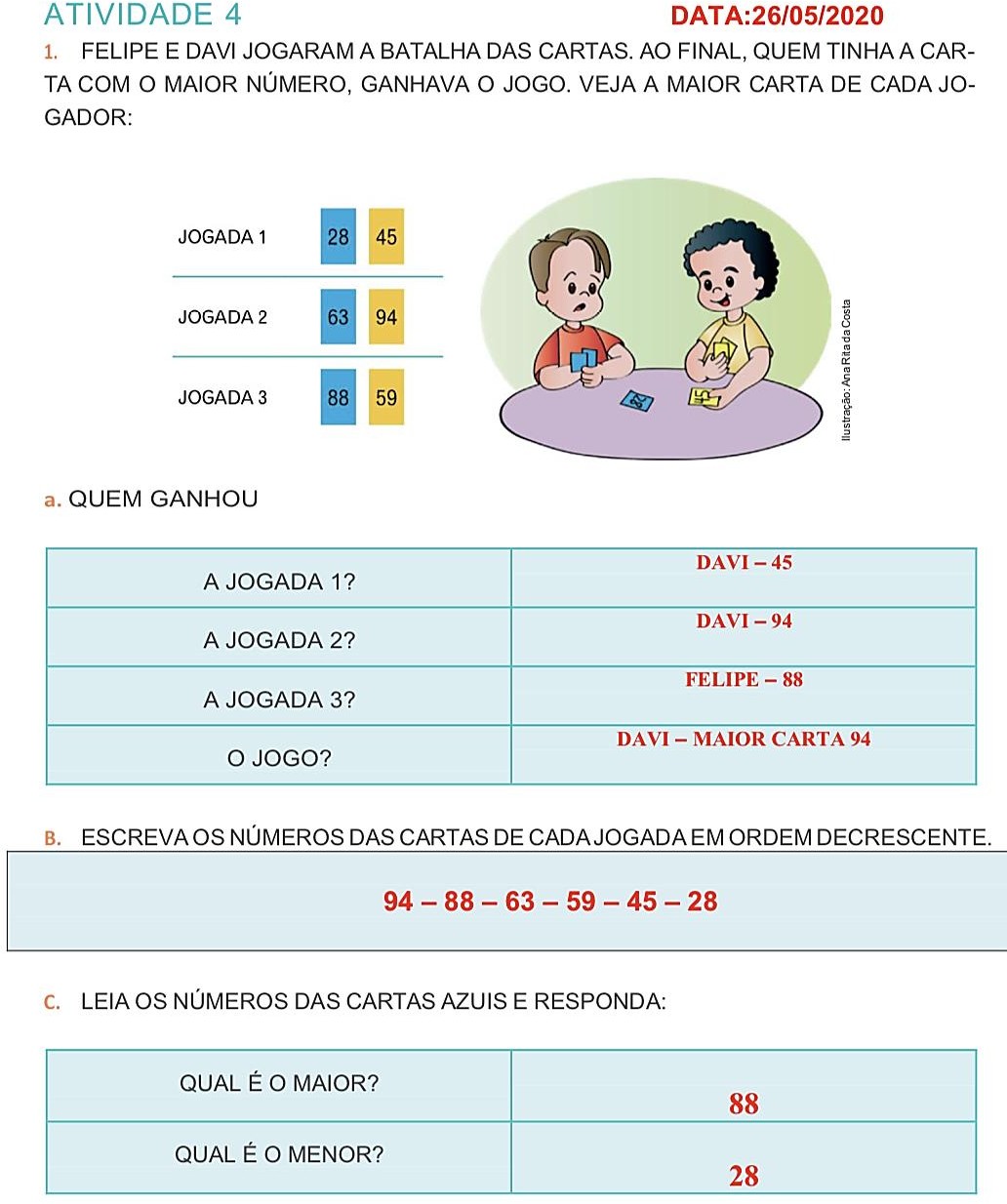 Apostila Aprender Sempre (Português). Atividade 1 – Histórias conhecidas com lobos. Resolva os exercícios número 5, 6 e 7.DATA 27/05/2020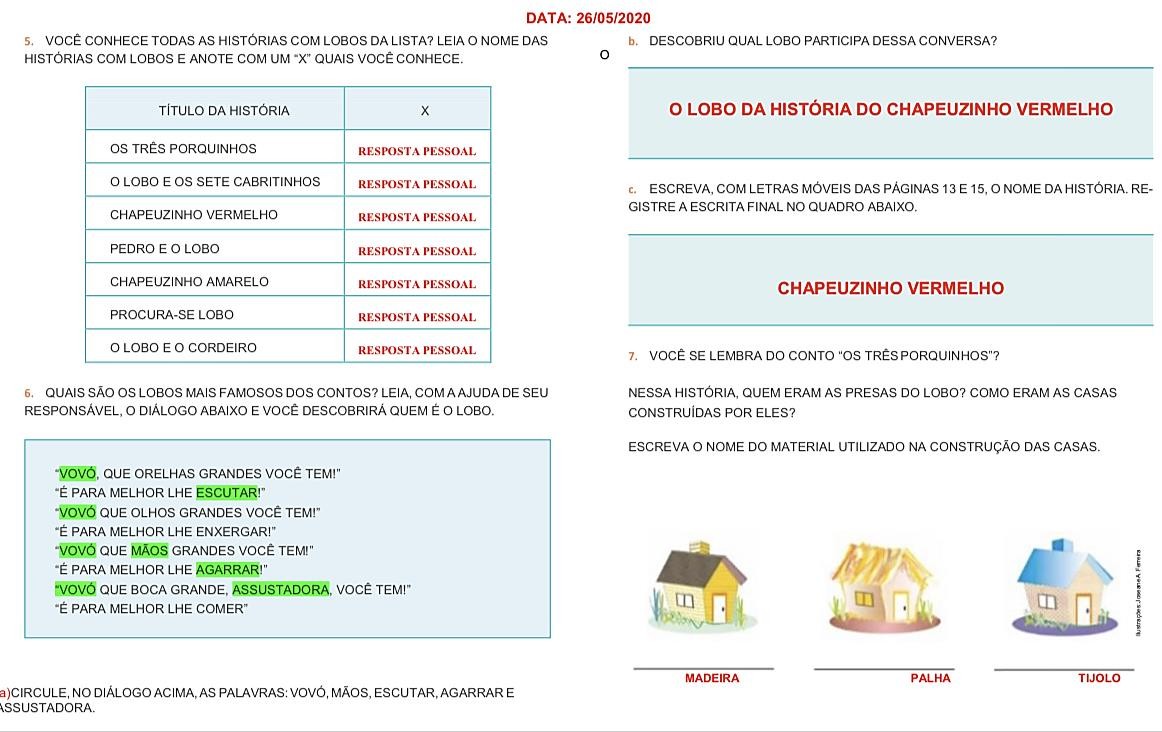 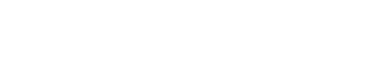 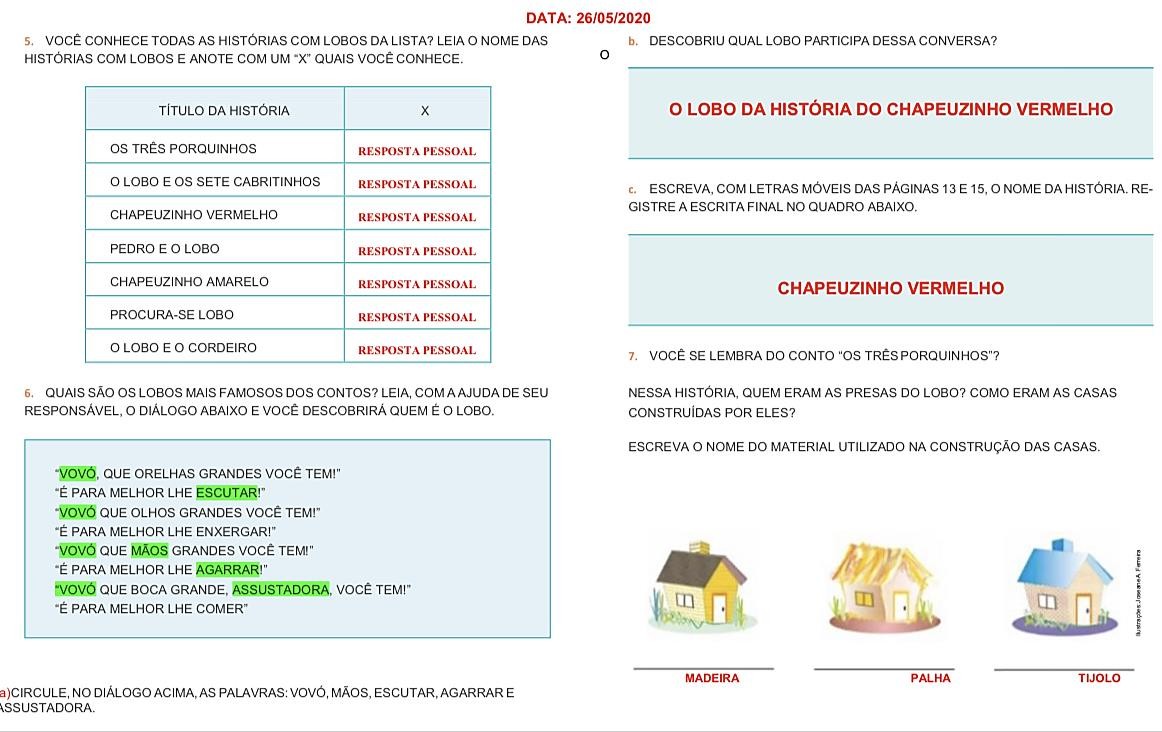 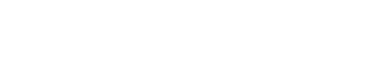 TERÇA- FEIRAQUARTA-FEIRAApostila	Aprender	Sempre (Português)Atividade 1 – Histórias conhecidas com lobos.Resolva os exercícios número 1, 2, 3e 4.Correção das atividades da apostila Aprender Sempre Português (Atividade 1 – exercício 1, 2, 3 e 4) e Matemática(Atividade 1 – exercício 1 e 2).Apostila Aprender sempre (Matemática)Atividade 3 – Calendário - Resolva os exercícios 1 e 2.Atividade 4 – Identificando os números maiores e menores. Ordem decrescente - Resolva o exercício 1 (A, B e C).Caderno de casa – Copiar as questões abaixo e colocar data.1 – Faça uma lista com sete características do lobo.Caderno de casa - Copiar as questões abaixo e colocar data.1– Use sua esperteza e responda:Sou um a menos que 289. Sou o 	.Fico entre o 265 e 267. Sou o 	.Sou um a mais que o 302. Sou o 	.Venho antes que o 300. Sou o 	.Apostila Aprender sempre (Matemática)Sequência 1 – Brincando com os números.Atividade 1 – Os números em sua vida pessoal. Resolva os exercícios 1 e 2.Atividade 2 – Funções dos números. Resolva os exercícios 1 e 2.Apostila Aprender Sempre (Português).Atividade 1 – Histórias conhecidas com lobos.Resolva os exercícios número 5, 6 e 7.